so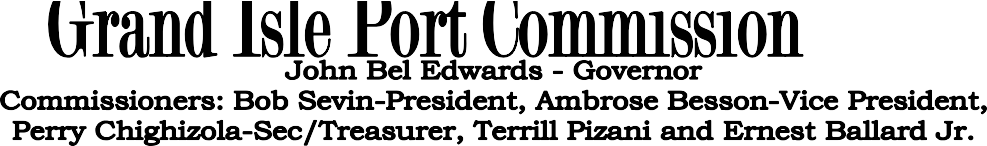 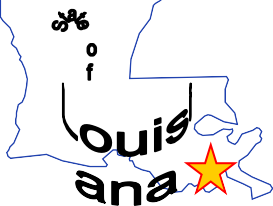 Weldon M. Danos-Executive DirectorNotice Posted: October 13, 2022Time: 12:00 NoonNOTICE OF SCHEDULED MEETINGA GIPC Meeting will be held as follows:DATE: October 14, 2022 TIME:  12:00 PM NoonPLACE OF MEETING: Grand Isle Multiplex Building3101 Louisiana Hwy 1 Grand Isle, LA 70358AGENDA:Digital RecorderCall to OrderPledge of Allegiance/InvocationRoll Call of CommissionersApproval of Minutes:September 16, 2022Financial Report/Approval of InvoicesPublic Questions/Comments from Last Meeting: NoneResolution/Ordinance(s) Eligible for Adoption: NoneProfessional Reports:EngineerBoard AttorneyExecutive DirectorCommercial Dock ReportOld Business: NoneNew Business:Future GIPC Meeting SchedulePublic Questions / Comments - NoneExecutive Session: NoAdjournmentBob Sevin/PresidentGrand Isle Port CommissionP.O. Box 500Grand Isle, La. 70358In accordance with the Americans with Disabilities Act, if you need special assistance, please contact Weldon Danos at 985-787-2229, describing the assistance that is necessary.P.O. Box 500 Grand Isle, LA 70358	(985) 787-2229	www.grandisleport .com